July 2022 Webinar Schedule & Media Information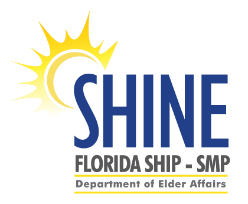 SHINE (Serving Health Insurance Needs of Elders)will be hosting virtual classes for anyone interestedin learning more about Medicare!If you are not receiving this handout electronically, you can visit www.aaaswfl.org to learn about and register for upcoming webinars. Local Help Navigating MedicareSHINE counselors are available Monday – Friday to assist you with all matters related to Medicare, including access to preventive services, cost-saving programs, and identifyingand reporting Medicare fraud. To request SHINE counseling, call the Elder Helpline at 866-413-5337.To learn more about the SHINE program or Area Agency on Aging for Southwest Florida, visit:www.floridashine.org or www.AAASWFL.org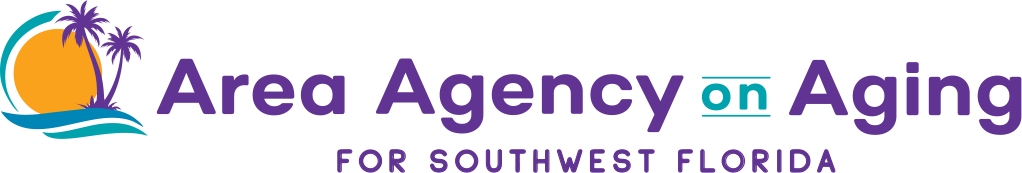 Class OptionsDateDayTime (EST)RegisterMedicare 101Join SHINE, learn about the basics of Medicare and the importance of enrollment periods.July 13Wednesday12:00PMRegister in advance for this webinar:https://us02web.zoom.us/webinar/register/WN_FCuf_qFaQ3SMuNmWMfm4PwMedicare Part C Join SHINE, learn about Medicare Advantage Plan costs and Coverage.July 20Wednesday 12:00 PMRegister in advance for this webinar:https://us02web.zoom.us/webinar/register/WN_HT7nfDf8Rsu2uMtttDVmgAMedicare Part DJoin SHINE, learn about Part D costs and coverage.July 28Thursday 12:00 PMRegister in advance for this webinar:https://us02web.zoom.us/webinar/register/WN_Cd4eF-snRliWxyCCg2ybMg